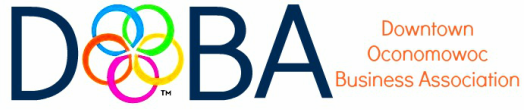 Spring Gallery Night 2016Congratulations,your Abstract Tree work of art has been selected to be exhibited during the event!  Please invite your family and friends to share this great honor with you.  Sincerely, & the O.A.S.D Art Department.